รายงานสรุปผลการดำเนินงานตามมาตรการป้องกันและปราบปรามการทุจริต ประจำปีงบประมาณ พ.ศ. 2563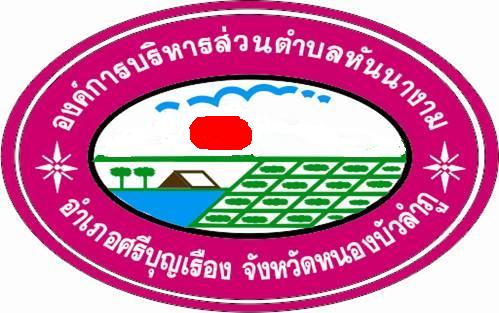 องค์การบริหารส่วนตำบลหันนางามอำเภอศรีบุญเรือง  จังหวัดหนองบัวลำภูรายงานสรุปผลการดำเนินงานตามมาตรการป้องกันและปราบปรามการทุจริต ประจำปีงบประมาณ พ.ศ. 2563 องค์การบริหารส่วนตำบลหันนางาม  อำเภอศรีบุญเรืองจังหวัดหนองบัวลำภู****************************		องค์การบริหารส่วนตำบลหันนางามได้มีการจัดทำแผนป้องกัน ปราบปรามการทุจริต ตามกรอบแนวทางการจัดทำแผนฯ ระยะ 4 ปี และแผนป้องกันป้องกันปราบปรามการทุจริต   	การขับเคลื่อนการดำเนินงานของศูนย์ปฏิบัติการต่อต้านการทุจริตกระทรวงมหาดไทย ระดับจังหวัด เพื่อให้ป้องกัน ปราบปรามการทุจริตและประพฤติมิชอบขององค์กรปกครองส่วนท้องถิ่น และจัดทำรายงานสรุปผลการดำเนินงานฯ ประจำปีงบประมาณ พ.ศ.2563 จึงขอรายงานผลการดำเนินงานฯ ประจำปีงบประมาณ พ.ศ. 2563 ดังนี้ยุทธศาสตร์ที่ 1 “สร้างสังคมที่ไม่ทนต่อการทุจริต”กลยุทธ์ที่ 3 ประยุกต์หลักปรัชญาเศรษฐกิจพอเพียงเป็นเครื่องมือต้านทุจริตยุทธศาสตร์ที่ 1 “สร้างสังคมที่ไม่ทนต่อการทุจริต”กลยุทธ์ที่ 2 ส่งเสริมให้มีระบบและกระบวนการกล่อมเกลาทางสังคมเพื่อต้านทุจริตยุทธศาสตร์ที่ 1 “สร้างสังคมที่ไม่ทนต่อการทุจริต”กลยุทธ์ที่ 3 ประยุกต์หลักปรัชญาเศรษฐกิจพอเพียงเป็นเครื่องมือต้านทุจริตยุทธศาสตร์ที่ 1 “สร้างสังคมที่ไม่ทนต่อการทุจริต”กลยุทธ์ที่ 4 เสริมพลังการมีส่วนร่วมของชุมชน (Community) และบูรณาการทุกภาคส่วนเพื่อต่อต้านการทุจริตยุทธศาสตร์ที่ 3 “สกัดกั้นการทุจริตเชิงนโยบาย”กลยุทธ์ที่ 3 การพัฒนา นวัตกรรมสำหรับการรายงานและตรวจสอบธรรมาภิบาลในการนำนโยบายไปปฏิบัติ ยุทธศาสตร์ที่ 4 “พัฒนาระบบป้องกันการทุจริตเน้นเชิงรุก”กลยุทธ์ที่ 1 เพิ่มประสิทธิภาพระบบงานป้องกันการทุจริตยุทธศาสตร์ที่ 4 “พัฒนาระบบป้องกันการทุจริตเน้นเชิงรุก”กลยุทธ์ที่ 2 สร้างกลไกการป้องกันเพื่อยับยั้งการทุจริตยุทธศาสตร์ที่ 4 “พัฒนาระบบป้องกันการทุจริตเน้นเชิงรุก”กลยุทธ์ที่ 3 พัฒนา นวัตกรรมและเทคโนโลยีสารสนเทศเพื่อลดปัญหาการทุจริตยุทธศาสตร์ที่ 4 “พัฒนาระบบป้องกันการทุจริตเน้นเชิงรุก”กลยุทธ์ที่ 4 พัฒนารูปแบบการสื่อสารสาธารณะเชิงสร้างสรรค์เพื่อปรับเปลี่ยนพฤติกรรมของประชาชนในสังคมยุทธศาสตร์ที่ 4 “พัฒนาระบบป้องกันการทุจริตเน้นเชิงรุก”กลยุทธ์ที่ 4 พัฒนารูปแบบการสื่อสารสาธารณะเชิงสร้างสรรค์เพื่อปรับเปลี่ยนพฤติกรรมของประชาชนในสังคมยุทธศาสตร์ที่ 5 “พัฒนาระบบป้องกันการทุจริตเน้นเชิงรุก”กลยุทธ์ที่ 1 เพิ่มประสิทธิภาพระบบงานป้องกันการทุจริต(ลงชื่อ)	   			ผู้รับรองข้อมูล(นายประธาน  หาญเชิงชัย)นายกองค์การบริหารส่วนตำบลหันนางาม		แนวทางการดำเนินงานโครงการ/กิจกรรมตัวชี้วัด/เป้าหมายผลการดำเนินงานผลการดำเนินงาน		แนวทางการดำเนินงานโครงการ/กิจกรรมตัวชี้วัด/เป้าหมายผลลัพธ์ผลสำเร็จเผยแพร่ ปลูกฝัง และส่งเสริมให้ผู้ปฏิบัติงานปฏิบัติตามประมวลจริยธรรมและจรรยาบรรณของผู้บริหาร และผู้ปฏิบัติงาน อย่างต่อเนื่อง  (เป็นการสอดแทรกเป็นหัวข้อการบรรยายในการอบรมหลักสูตรต่างๆ)ประมวลจริยธรรม ข้าราชการ  พนักงาน  ฝ่ายการเมืองประกาศประมวลจริยธรรม ข้าราชการ  พนักงาน  ฝ่ายการเมืองของ  คณะผู้บริหาร  สมาชิกสภาองค์การบริหารส่วนตำบล  ข้าราชการ  พนักงานข้าราชการ  พนักงาน  ฝ่ายการเมือง  ได้รับทราบจริยธรรมและจรรยาบรรณของผู้บริหาร และผู้ปฏิบัติงานข้าราชการ  พนักงาน  ฝ่ายการเมืองผู้ปฏิบัติงานปฏิบัติตามประมวลจริยธรรมและจรรยาบรรณของผู้บริหาร และผู้ปฏิบัติงาน อย่างต่อเนื่อง  โครงการพัฒนาความรู้ด้านงานพัสดุส่งเจ้าหน้าที่เข้ารับการอบรมด้านงานพัสดุข้าราชการที่ทำงานด้านการพัสดุเจ้าหน้าที่ที่ปฏิบัติ-งานด้านพัสดุมีความเข้าใจและทำให้การปฏิบัติงานมีประสิทธิภาพมากขึ้นกระบวนการจัดซื้อจัดจ้างมีประสิทธิภาพเพิ่มขึ้นเจ้าหน้าที่ที่ปฏิบัติ-งานด้านพัสดุมีความเข้าใจและทำให้การปฏิบัติงานมีประสิทธิภาพมากขึ้นกระบวนการจัดซื้อจัดจ้างมีประสิทธิภาพเพิ่มขึ้น		แนวทางการดำเนินงานโครงการ/กิจกรรมตัวชี้วัด/เป้าหมายผลการดำเนินงานผลการดำเนินงาน		แนวทางการดำเนินงานโครงการ/กิจกรรมตัวชี้วัด/เป้าหมายผลลัพธ์ผลสำเร็จส่งเสริมในการให้ข่าวสารข้อมูล และการรับทราบแผนการป้องกันการทุจริตและประพฤติมิชอบในภาครัฐแผนการป้องกันการทุจริตและประพฤติมิชอบในภาครัฐและนำไปปฏิบัติร้อยละ 95 ของเจ้าหน้าที่ในหน่วยงาน ได้รับทราบแผนการป้องกันการทุจริตและประพฤติมิชอบในภาครัฐและนำไปปฏิบัติหน่วยงาน ได้รับทราบแผนการป้องกันการทุจริตและประพฤติมิชอบในภาครัฐและนำไปปฏิบัติหน่วยงานมีแผนการป้องกันการทุจริตและประพฤติมิชอบในภาครัฐและนำไปปฏิบัติ		แนวทางการดำเนินงานโครงการ/กิจกรรมตัวชี้วัด/เป้าหมายผลการดำเนินงานผลการดำเนินงาน		แนวทางการดำเนินงานโครงการ/กิจกรรมตัวชี้วัด/เป้าหมายผลลัพธ์ผลสำเร็จกิจกรรมลงนามรับทราบและติดตามกำกับดูแลบุคลากรในสังกัด ให้ถือปฏิบัติตามประมวลจริยธรรมข้าราชการและยุทธศาสตร์ชาติว่าด้วยการป้องกันและการปราบปรามทุจริตประมวลจริยธรรมข้าราชการข้าราชการ  และพนักงานองค์การบริหารส่วนตำบลร้อยละ 95 ของบุคลากรในสังกัด ลงนามรับทราบเพื่อถือปฏิบัติตามประมวลจริยธรรม และยุทธศาสตร์ชาติว่าด้วยการป้องกันและการปราบปรามทุจริตบุคลากรในสังกัด ลงนามรับทราบเพื่อถือปฏิบัติตามประมวลจริยธรรมตามประกาศประมวลจริยธรรม และยุทธศาสตร์ชาติว่าด้วยการป้องกันและการปราบปรามทุจริต		แนวทางการดำเนินงานโครงการ/กิจกรรมตัวชี้วัด/เป้าหมายผลการดำเนินงานผลการดำเนินงาน		แนวทางการดำเนินงานโครงการ/กิจกรรมตัวชี้วัด/เป้าหมายผลลัพธ์ผลสำเร็จ-----		แนวทางการดำเนินงานโครงการ/กิจกรรมตัวชี้วัด/เป้าหมายผลการดำเนินงานผลการดำเนินงาน		แนวทางการดำเนินงานโครงการ/กิจกรรมตัวชี้วัด/เป้าหมายผลลัพธ์ผลสำเร็จส่งเสริมสนับสนุนการมีส่วนร่วมของประชาชนในการดำเนินงานด้านต่าง ๆ เช่น โครงการประชาคม การจัดทำแผนพัฒนา อบต.โครงการประชาคม การจัดทำแผนพัฒนาอบต.ประชาชนภายในพื้นที่ประชาชนผู้เข้าร่วมประชาคมการดำเนินงานให้มีประสิทธิภาพและประสิทธิผลและให้เกิดการมีส่วนร่วมของประชาชนเพื่อความโปร่งใส		แนวทางการดำเนินงานโครงการ/กิจกรรมตัวชี้วัด/เป้าหมายผลการดำเนินงานผลการดำเนินงาน		แนวทางการดำเนินงานโครงการ/กิจกรรมตัวชี้วัด/เป้าหมายผลลัพธ์ผลสำเร็จโครงการประชาสัมพันธ์การป้องกันและปราบปรามการทุจริต ตามนโยบายเน้นหนักของกระทรวงมหาดไทย ช่องทางประชาสัมพันธ์ทางเว็ปไซต์ประชาชนช่องทางการเผยแพร่ประชาสัมพันธ์ให้ประชาชนได้รับรู้ข้อมูลด้านการปราบปรามการทุจริตมีช่องทางการเผยแพร่ประชาสัมพันธ์ให้ประชาชนได้รับรู้ข้อมูลด้านการปราบปรามการทุจริตการจัดทำคู่มือสำหรับประชาชนตามพระราชบัญญัติการอำนวยความสะดวกในการพิจารณาอนุญาตของทางราชการคู่มือประชาชนมีการจัดทำคู่มือประชาชนอบต.หันนางามเป็นองค์กรโปร่งใสประชาชนรู้ช่องทางและขั้นตอนการอำนวยความสะดวกผ่านคู่มือประชาชน		แนวทางการดำเนินงานโครงการ/กิจกรรมตัวชี้วัด/เป้าหมายผลการดำเนินงานผลการดำเนินงาน		แนวทางการดำเนินงานโครงการ/กิจกรรมตัวชี้วัด/เป้าหมายผลลัพธ์ผลสำเร็จ-----		แนวทางการดำเนินงานโครงการ/กิจกรรมตัวชี้วัด/เป้าหมายผลการดำเนินงานผลการดำเนินงาน		แนวทางการดำเนินงานโครงการ/กิจกรรมตัวชี้วัด/เป้าหมายผลลัพธ์ผลสำเร็จ-----		แนวทางการดำเนินงานโครงการ/กิจกรรมตัวชี้วัด/เป้าหมายผลการดำเนินงานผลการดำเนินงาน		แนวทางการดำเนินงานโครงการ/กิจกรรมตัวชี้วัด/เป้าหมายผลลัพธ์ผลสำเร็จ-----		แนวทางการดำเนินงานโครงการ/กิจกรรมตัวชี้วัด/เป้าหมายผลการดำเนินงานผลการดำเนินงาน		แนวทางการดำเนินงานโครงการ/กิจกรรมตัวชี้วัด/เป้าหมายผลลัพธ์ผลสำเร็จการเผยแพร่ข้อมูลข่าวสารเกี่ยวกับการป้องกันและปราบปรามการทุจริตให้ประชาชนทราบการเผยแพร่ข้อมูลข่าวสารเกี่ยวกับการป้องกันและปราบปรามการทุจริตประชาชนภายในพื้นที่มีช่องทางสื่อสารให้ประชาชนได้รับรู้ข้อมูลข่าวสารด้านการทุจริตประชาชนได้รับรู้ข้อมูลข่าวสารด้านการทุจริต		แนวทางการดำเนินงานโครงการ/กิจกรรมตัวชี้วัด/เป้าหมายผลการดำเนินงานผลการดำเนินงาน		แนวทางการดำเนินงานโครงการ/กิจกรรมตัวชี้วัด/เป้าหมายผลลัพธ์ผลสำเร็จ-----		แนวทางการดำเนินงานโครงการ/กิจกรรมตัวชี้วัด/เป้าหมายผลการดำเนินงานผลการดำเนินงาน		แนวทางการดำเนินงานโครงการ/กิจกรรมตัวชี้วัด/เป้าหมายผลลัพธ์ผลสำเร็จส่งเสริมการมีส่วนร่วมของทุกภาคส่วนโดยเสริมสร้างกลไกหรือช่องทางการรับเรื่องร้องเรียน ข้อคิดเห็น ข้อเสนอแนะจากประชาชนและทุกภาคส่วนมีส่วนร่วมของทุกภาคส่วนโดยเสริมสร้างกลไกหรือช่องทางการรับเรื่องร้องเรียน ข้อคิดเห็น ข้อเสนอแนะจากประชาชนและทุกภาคส่วนมีกลไกหรือช่องทางการรับเรื่องร้องเรียน ข้อคิดเห็น ข้อเสนอแนะจากประชาชนและทุกภาคส่วนการมีส่วนร่วมของทุกภาคส่วนเพิ่มประสิทธิภาพระบบงานป้องกันการทุจริต